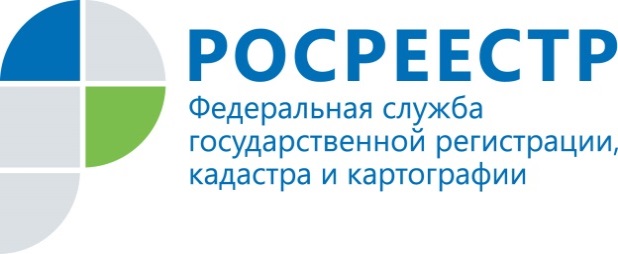                                                                                     ПРЕСС-РЕЛИЗ«Горячая линия» по вопросам осуществления государственного земельного надзора23 ноября 2016 года с 11.00 до 13.00 в Управлении Росреестра по Красноярскому краю состоится «горячая линия» по вопросам осуществления государственного земельного надзора.Телефон «горячей линии»: (391) 221-65-23Что делать, если сосед самовольно занял часть вашего земельного участка?Что может стать поводом для проверки госземинспектора?Что делать, если в вашем дворе появилось незаконное сооружение?В каких случаях может быть проведена внеплановая проверка в отношении землепользователя?Какие штрафы предусмотрены за нарушение земельного законодательства?На эти и другие вопросы ответит заместитель начальника отдела государственного земельного надзора Управления Росреестра по Красноярскому краю Антон Нестеренко.Пресс-служба Управления Росреестра по Красноярскому краю(391) 2- 524-367
(391) 2- 524-356Страница «ВКонтакте» http://vk.com/to24.rosreestr